КЫРГЫЗ РЕСПУБЛИКАСЫНЫН БИЛИМ БЕРҮҮ ЖАНА ИЛИМ МИНИСТРЛИГИ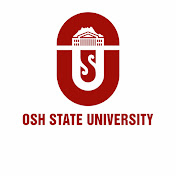                                                       Ош мамлекеттик университетиДүйнөлүк тилдер жана маданият факультетиАнглис тилин окутуунун методикасыкафедрасынын  2023-2024-окуу жылынын I- жарым жылдык жыйынтыгы боюнчаэсеп-кысабы2024Ош МУнун Дүйнөлүк тилдер жагна маданият факультеттеринин 2023-2024- окуу жылдын I  жарым жылынын жыйынтыгы боюнча эсеп-кысабы1.Факультеттин профессордук-окутуучулук курамы, окуу көмөкчү персоналдары боюнча сандык маалыматтарга жана сапаттык көрсөткүчтөргө анализ.Профессордук-окутуучулук курам боюнча сандык көрсөткүчтөрОкуу-көмөкчү персонал боюнча сандык көрсөткүчтөр                                                                                                                                                                                       Окуу жүктөмдөрүнүн аткарылышы                                                       (негизги, сааттык акы төлөм. бюджет, контракт)Бюджет боюнча(2-4-курс)                                                                                                                   (Күндүзгү окуу)Контракт боюнча                                                (2-4-курс)              (Күндүзгү окуу)Контракт боюнча Магистратура (1-2-курс)             ( Күндүзгү окуу)Кафедра боюнча жалпы :Бюджет:  258 саатКонтракт:  6065саатМагистратура : 1446саатЖалпы : 6467саат аткарылды106,5 почасовойКүндүзгү бөлүм/ Экзамен                                                                                 Жалпы: 83,41% + 4,58% + 11,04% = 100%№КафедраБаарыИлим докторуИлим кандидатыPhDУлук окутуучуОкутуучуАссистентАйкалыштыруучуСааттык акы төлөөЧет элдик окутуучуЖынысы б/чаЖынысы б/чаСапаттык көрсөткүч (%)№КафедраБаарыИлим докторуИлим кандидатыPhDУлук окутуучуОкутуучуАссистентАйкалыштыруучуСааттык акы төлөөЧет элдик окутуучуэркекаялСапаттык көрсөткүч (%)1Англис тилин окутуунун методикасы кафедрасы 1949631+100%№КафедраМетодистУлук лаборантЛаборантКатчы реф.Инж. прогр.БашкаЭскертүү1  АТОМ1№Фамилиясы, аты-жөнүКызматылекцияпракт.сабаксем.сабакконсульт.курст.ишмодульСРС.кафедра жетек.МАКдипл.ишжетек-кобз.лек.практ.жетек.ЖалпыЭскертуу  Биринчи жарым жылдык үчүн:  Биринчи жарым жылдык үчүн:  Биринчи жарым жылдык үчүн:  Биринчи жарым жылдык үчүн:  Биринчи жарым жылдык үчүн:  Биринчи жарым жылдык үчүн:  Биринчи жарым жылдык үчүн:  Биринчи жарым жылдык үчүн:  Биринчи жарым жылдык үчүн:  Биринчи жарым жылдык үчүн:  Биринчи жарым жылдык үчүн:  Биринчи жарым жылдык үчүн:  Биринчи жарым жылдык үчүн:  Биринчи жарым жылдык үчүн:  Биринчи жарым жылдык үчүн:  Биринчи жарым жылдык үчүн:  Биринчи жарым жылдык үчүн:1Суркеева Д.Бдоцент182,520,52Эргешова Н.Тулук окут.12279,5250,53Исмаилова А.Иулук  окут.272,529,54Калмаматова З.Адоцент182,520,55Косо-Оглы С.Хулук  окут.24369,5271,56Паниткова Н.М.улук окут.362,538,57Койлубаева Б.К.улук окут.187227Жалпы:547292,5      33,56258№№Фамилиясы, аты-жөнүКызматылекцияпракт.сабаксем.сабакконсульт.курст.ишмодулькафедра жетек.МАКдипл.ишжетек-кПроф.баз.прпракт.жетекЖалпыЭскертуу  Биринчи жарым жылдык үчүн:  Биринчи жарым жылдык үчүн:  Биринчи жарым жылдык үчүн:  Биринчи жарым жылдык үчүн:  Биринчи жарым жылдык үчүн:  Биринчи жарым жылдык үчүн:  Биринчи жарым жылдык үчүн:  Биринчи жарым жылдык үчүн:  Биринчи жарым жылдык үчүн:  Биринчи жарым жылдык үчүн:  Биринчи жарым жылдык үчүн:  Биринчи жарым жылдык үчүн:  Биринчи жарым жылдык үчүн:  Биринчи жарым жылдык үчүн:  Биринчи жарым жылдык үчүн:  Биринчи жарым жылдык үчүн:  Биринчи жарым жылдык үчүн:11Мирзакматова О.доцент  24023,5116,1280,622Сатанбаева М.С.окут.23417225333Мурзакулова Ж.Ж.окут.23417,5251,544Белекова К.К.доцент  98,57,510655Кудайбердиева Г.окут.2161523166Галимова Э.С.улук окут.18012219477Эргешова Н.Т.улук окут.25887,520149,551588Илимбек кызы М.окут.2161523199Жеенбекова Г.Т.улук окут.19518,51138352,51010Исмаилова А.И.улук окут.2582611384231111Калмаматова З.А.доцент  168211126,5316,51212Косо-Оглы С.Х.улук окут.23480,518200532,51313Паниткова Н.М.улук окут.1201222303641414Койлубаева Б.К.улук окут.15874191423931515Осмонбаева Ж.А.улук окут.2429462121385301616Сулайманова Г.Ж.улук окут.30303101211385931717Маткасымова В.К.окут.3602843921818Вакансия 169691919Вакансия 319192020Вакансия 718,518,5Жалпы:54387361810414166065№Фамилиясы, аты-жөнүКызматылекцияпракт.сабаксем.сабакконсульт.курст.ишМодулькафедра жетек.МАКдипл.ишжетек-кРецен.практ.жетек.ЖалпыЭскертуу                                                                                 Биринчи жарым жылдык үчүн:                                                                                 Биринчи жарым жылдык үчүн:                                                                                 Биринчи жарым жылдык үчүн:                                                                                 Биринчи жарым жылдык үчүн:                                                                                 Биринчи жарым жылдык үчүн:                                                                                 Биринчи жарым жылдык үчүн:                                                                                 Биринчи жарым жылдык үчүн:                                                                                 Биринчи жарым жылдык үчүн:                                                                                 Биринчи жарым жылдык үчүн:                                                                                 Биринчи жарым жылдык үчүн:                                                                                 Биринчи жарым жылдык үчүн:                                                                                 Биринчи жарым жылдык үчүн:                                                                                 Биринчи жарым жылдык үчүн:                                                                                 Биринчи жарым жылдык үчүн:                                                                                 Биринчи жарым жылдык үчүн:1Суркеева Д.Б.доцент 247212427601992Сагындыкова Р.Ж.доцент 42306601045605233Калмаматова З.А.доцент 36135361036603134Койлубаева Б.К.улук окут.2472124271395Белекова К.К.доцент 36162722272Жалпы:162747192301351801446№ТайпаПредметОкутуучуСапат . Жет.%Абсалют.жет%FX (%)F (%)1АРК-6-22ПУПРМаткасымова Венера047,922АРКК-3-22ПУПРМаткасымова Венера27,2745,45504,53АКК-1-21 ПУПРЭргешова Нурзада Осмонбаева Жыпаргул 5050504АРК-2-20ПУПРСулайманова Гульнура Паниткова Наталья 32,5651,1648,835АРКК-1-21ПУПРГалимова Эмуля Сатанбаева Мээрим34,7841,36,5252,176АРК-1-21 ПУПРГалимова Эмуля Сатанбаева Мээрим 44,6848,942,1248,937АКК-4-20ПУПРЖээнбекова Гульмира Осмонбаева Жыпаргул 33,3347,9252,088АРК-1-20ПУПРКойлубаева Бурулча Эргешова Нурзада44,4448,15501,859АРК-4-20ПУПРКалмаматова Замира Мирзакматова Орозбубу45,8347,922,085010АРКК-1-20ПУПРПаниткова Наталья Исмайилова Алтынай 33,33505011АКК-1-21Критическое мышление на уроках родного языкаЖээнбекова Гульмира Исмайилова Алтынай10010012АКК-2-21Критическое мышление на уроках родного языкаЖээнбекова Гульмира Осмонбаева Жыпаргул 85,1992,593,73,713АКК-3-21Критическое мышление на уроках родного языкаЖээнбекова Гульмира Сулайманова Гульнура 8,4610014АКК-4-21Критическое мышление на уроках родного языкаСулайманова Гульнура Исмайилова Алтынай 68881215АККК-1-21Критическое мышление на уроках родного языкаСулайманова Гульнура Осмонбаева Жыпаргул 010016АРБ-1-21Критическое мышление на уроках родного языкаЭргешова Нурзада Исмайилова Алтынай 10010017АРК-1-21Критическое мышление на уроках родного языкаИсмайилова Алтынай Сулайманова Гульнура 83,3395,834,1618АРК-2-21Критическое мышление на уроках родного языкаОсмонбаева Жыпаргул Койлубаева Бурулча 8810019АРК-3-21Критическое мышление на уроках родного языкаОсмонбаева Жыпаргул Койлубаева Бурулча 88,4610020АРК-4-21Критическое мышление на уроках родного языкаЭргешова Нурзада Исмайилова Алтынай 96,4396,33,521АРК-5-21Критическое мышление на уроках родного языкаЭргешова НурзадаИсмайилова Алтынай 76,9296,153,822АРК-6-21Критическое мышление на уроках родного языкаМаткасымова Венера Исмайилова Алтынай 77,7896,33,723АРКК-1-21Критическое мышление на уроках родного языкаМаткасымова Венера Сулайманова Гульнура 47,8391,38,6924АРКК-2-21Критическое мышление на уроках родного языкаЖээнбекова Гульмира Сулайманова Гульнура 47,0694,125,825АРКК-3-21Критическое мышление на уроках родного языкаЖээнбекова Гульмира Сулайманова Гульнура 458551026АКК-1-21Методика преподавания английского языкаМурзакулова Жаркынай Илимбек кызы Мээрим85,1910027АКК-2-21Методика преподавания английского языкаИлимбек кызы МээримКудайбердиева Гульнур 62,9685,197,407,4028АКК-3-21Методика преподавания английского языкаИлимбек кызы МээримКудайбердиева Гульнур 69,2396,153,8429АКК-4-21Методика преподавания английского языкаМурзакулова Жаркынай Илимбек кызы Мээрим4472121630АККК-1-21Методика преподавания английского языкаМурзакулова Жаркынай Мирзакматова Орозбубу60,8786,9613,0431АРБ-1-21Методика преподавания английского языкаПаниткова Наталья Косо - Оглы Салия 62,591,678,3332АРК-1-21Методика преподавания английского языкаКосо - Оглы Салия Илимбек кызы Мээрим79,1787,512,533АРК-2-21Методика преподавания английского языкаКосо - Оглы Салия Кудайбердиева Гульнур 8496434АРК-3-21Методика преподавания английского языкаКосо - Оглы Салия Мирзакматова Орозбубу55,1786,2113,7935АРК-4-21Методика преподавания английского языкаКосо - Оглы Салия Сатанбаева Мээрим 67,8678,573,5717,8536АРК-5-21Методика преподавания английского языкаМурзакулова Жаркынай Кудайбердиева Гульнур 46,1576,923,8419,2337АРК-6-21Методика преподавания английского языкаКосо - Оглы Салия Мирзакматова Орозбубу48,1592,593,73,738АРКК-1-21Методика преподавания английского языкаКосо - Оглы Салия Кудайбердиева Гульнур 39,1395,654,3439АРКК-2-21Методика преподавания английского языкаМурзакулова Жаркынай Кудайбердиева Гульнур 35,2976,4723,5240АРКК-3-21Методика преподавания английского языкаМурзакулова Жаркынай Косо - Оглы Салия 2050153541АКК-1-21Образовательный стандартМурзакулова Жаркынай Сулайманова Гульнура 096,33,742АКК-2-21Образовательный стандартБелекова Карамат Сулайманова Гульнура 085,197,407,4043АКК-3-21Образовательный стандартМирзакматова ОрозбубуМаткасымова Венера 010044АКК-4-21Образовательный стандартОсмонбаева Жыпаргул Исмайилова Алтынай 0884845АККК-1-21Образовательный стандартКалмаматова Замира Мирзакматова Орозбубу091,38,6946АРБ-1-21Образовательный стандартСуркеева Динара Калмаматова Замира 095,834,147АРК-1-21Образовательный стандартКалмаматова Замира Косо - Оглы Салия 095,834,148АРК-2-21Образовательный стандартКалмаматова Замира Белекова Карамат 010049АРК-3-21Образовательный стандартКалмаматова Замира Исмайилова Алтынай 096,553,4450АРК-4-21Образовательный стандартЭргешова Нурзада ТагаевнаСатанбаева Мээрим 096,433,5751АРК-5-21Образовательный стандартКалмаматова Замира Эргешова Нурзада 096,53,4452АРК-6-21Образовательный стандартМаткасымова Венера Мирзакматова Орозбубу096,34,7653АРКК-1-21Образовательный стандартСулайманова Гульнура Белекова Карамат 078,2617,394,3454АРКК-2-21Образовательный стандартКалмаматова Замира Осмонбаева Жыпаргул 010055АРКК-3-21Образовательный стандартЭргешова Нурзада Мирзакматова Орозбубу085105 Жалпы:       87,33%   83,41%4,58% 11,04%/№КафедраЖылдык жана семестрдик отчеттук мезгил үчүнЖылдык жана семестрдик отчеттук мезгил үчүнЖылдык жана семестрдик отчеттук мезгил үчүнЖылдык жана семестрдик отчеттук мезгил үчүн№КафедраДисциплинаАбсолюттук жетишүү(%)Сапаттык жетишүү(%)Сабака катышуу(%)Англис тилин окутуунун методикасы кафедрасы  Профессионально-профильная практика96%90%97%Англис тилин окутуунун методикасы кафедрасыОбразовательный стандарт96%90%97%Англис тилин окутуунун методикасы кафедрасыКритическое мышление на уроках родного языка96%90%97%Англис тилин окутуунун методикасы кафедрасыМетодика обучение по профилю96%90%97%Англис тилин окутуунун методикасы кафедрасыПрактический курс английского языка86%80%87%